 James Sprunt Community College Career and College Promise (CCP) Transfer Options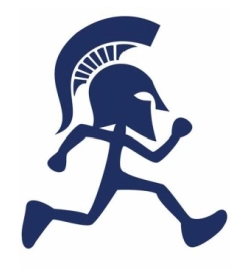 Información de contacto CCP:Morgan SmithCCP CoordinatorJames Sprunt Community Collegelsmith@jamessprunt.edu910-275-6285College Transfer PathwaysCollege Transfer PathwaysP1012C - Trayecto para el título de Asociado en ArtesP1012C - Trayecto para el título de Asociado en ArtesDiseñado para estudiantes interesados en un título de 4 años no relacionado con STEM. Una vez completado, los estudiantes pueden obtener un título de AA.Diseñado para estudiantes interesados en un título de 4 años no relacionado con STEM. Una vez completado, los estudiantes pueden obtener un título de AA.1. Composición de inglésENG 111 & ENG 112 Requerido2. Humanidades y Artes PlásticasElija 3 de las siguientes (deben ser de al menos dos disciplinas): ART 111, ART 114, ART 115, COM 231, ENG 231, ENG 232, ENG 241, ENG 242, MUS 110, MUS 1123. Ciencias Sociales y de               ComportamientoElija 3 de las siguientes (deben ser de al menos dos disciplinas): ECO 251, ECO 252, HIS 131, HIS 132, POL 120, PSY 150, SOC 2104. MatemáticasElija 1 de los siguientes: MAT 143, MAT 152, MAT 1715. Ciencias NaturalesElija 1 de los siguientes: BIO 110, BIO 111, CHM 1516. Requisitos adicionalesACA 122 (1 crédito)7. Cursos opcionales:SPA 111 & SPA 112P1042C - Trayecto para el título de Asociado en CienciasP1042C - Trayecto para el título de Asociado en CienciasDiseñado para estudiantes interesados en un título de 4 años relacionado con STEM. Una vez completado, los estudiantes pueden obtener un título de AS.Diseñado para estudiantes interesados en un título de 4 años relacionado con STEM. Una vez completado, los estudiantes pueden obtener un título de AS.1. Composición de inglésENG 111 & ENG 112 Requerido2. Humanidades y Artes PlásticasElija 2 de los siguientes: ART 111, ART 114, ART 115, COM 231, ENG 231, ENG 232, ENG 241, ENG 242, MUS 110, MUS 1123. Ciencias Sociales y de               ComportamientoElija 2 de los siguientes: ECO 251, ECO 252, HIS 131, HIS 132, POL120, PSY 150, SOC 2104. MatemáticasElija 2 de los siguientes: MAT 171, MAT 172, MAT 263, MAT 271, MAT 2725. Ciencias NaturalesElija una secuencia de dos de las siguientes: BIO 111 & BIO 112 o CHM 151 & CHM 1526. Requisitos adicionalesACA 122 (1 crédito)7. Cursos opcionales:SPA 111 & SPA 112P1032C (ADN) - Trayecto hacia el Asociado en Enfermería de Educación GeneralP1032C (ADN) - Trayecto hacia el Asociado en Enfermería de Educación GeneralDiseñado para estudiantes que desean un BSN. Una vez completado, los estudiantes pueden obtener el AGE - Enfermería para prepararse para un BSN.Diseñado para estudiantes que desean un BSN. Una vez completado, los estudiantes pueden obtener el AGE - Enfermería para prepararse para un BSN.1. Composición de inglésElija 2 de los siguientes: ENG 111, ENG 1122. Humanidades y Artes PlásticasElija 1 de los siguientes: ART 111, ART 114, ART 115, HUM 115, MUS 110,MUS 1123. Ciencias Sociales y de ComportamientoPSY 150 & PSY 241 Requerido4. Ciencias NaturalesBIO 168 & BIO 169 Requerido5. Requisitos adicionalesACA 122P1012T - Trayecto a AA en Preparación de MaestrosP1012T - Trayecto a AA en Preparación de Maestros Diseñado para estudiantes interesados en enseñar una materia no-STEM. Una vez finalizado, los estudiantes pueden obtener el título AATP. Diseñado para estudiantes interesados en enseñar una materia no-STEM. Una vez finalizado, los estudiantes pueden obtener el título AATP.1. Composición de inglésENG 111 & ENG 112 Requerido2. ComunicaciónCOM 231 Requerido3. Humanidades y Artes PlásticasElija 2 de las siguientes (deben ser de al menos dos disciplinas): ART 111 & MUS 1104. Ciencias Sociales y de               ComportamientoElija 2 de las siguientes (deben ser de al menos dos disciplinas): PSY 150 & SOC 2105. MatemáticasElija 1 de los siguientes: MAT 1716. Ciencias NaturalesElija 1 de los siguientes: BIO 110 or BIO 1117. Otros estudios generalesSOC 225 & ACA 122 Requerido8. Horas de EducaciónEDU 187 & EDU 216 Requerido9. Cursos opcionalesSPA 111 & SPA 112P1042T - Trayecto al AS en Preparación de MaestrosP1042T - Trayecto al AS en Preparación de Maestros Diseñado para estudiantes interesados en enseñar una materia STEM. Una vez finalizado, los estudiantes pueden obtener el título ASTP. Diseñado para estudiantes interesados en enseñar una materia STEM. Una vez finalizado, los estudiantes pueden obtener el título ASTP.1. Composición de inglésENG 111 & ENG 112 Requerido2. ComunicaciónCOM 231 Requerido3. Humanidades y Artes PlásticasART 111 Requerido4. Ciencias Sociales y del ComportamientoPSY 150 o SOC 210 Requerido5. MatemáticasMAT 171 & MAT 172 Requerido6. Ciencias NaturalesElija una secuencia de dos de las siguientes: BIO 111 & BIO 112 o CHM 151 & CHM 1527. Otros estudios generalesSOC 225 & ACA 122 Requerido8. Horas de EducaciónEDU 187 (Spring Class) & EDU 216 (Fall Class) Requerido9. Cursos opcionalesSPA 111 & SPA 112